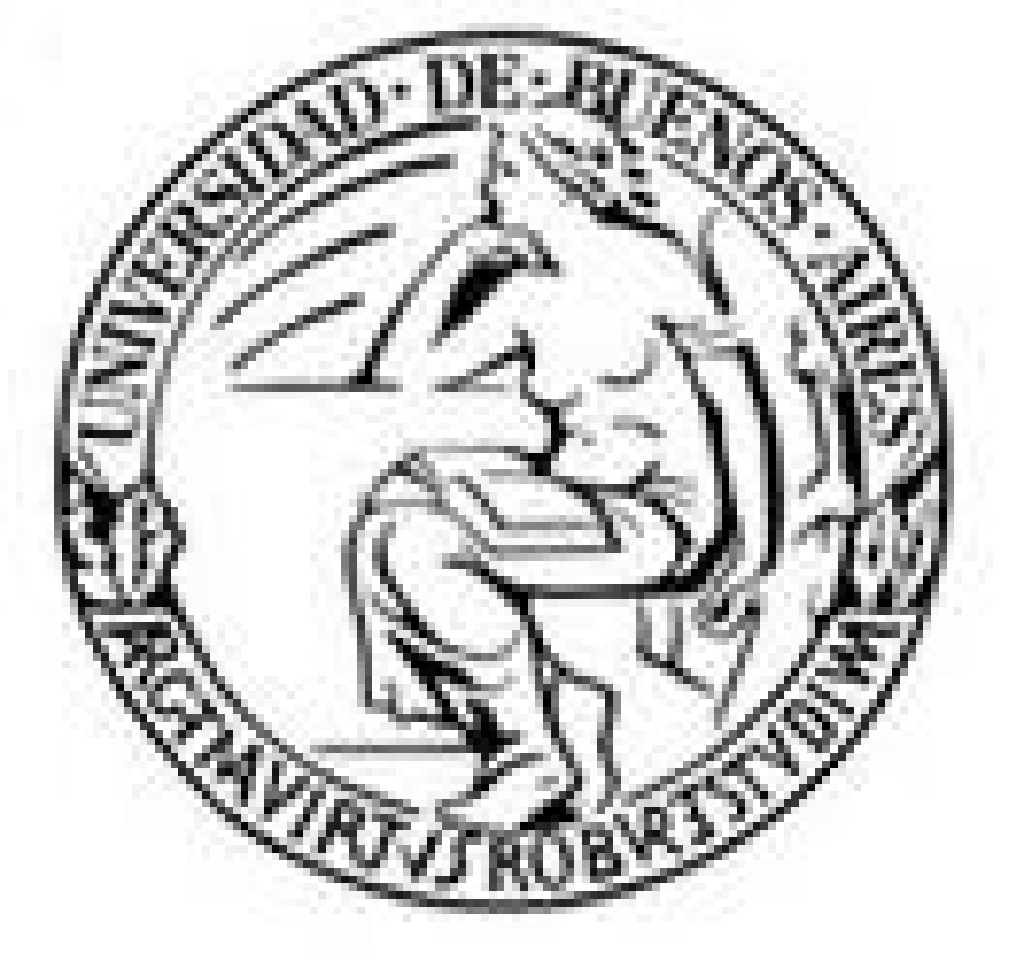 Universidad de Buenos AiresFacultad de Filosofía y LetrasSecretaría de Posgrado
Carrera de Especialización en Educación: Pedagogías para la igualdad en contextos socioeducativos diversosPasantía I en el Área: Educación, lenguaje y comunicaciónAño Lectivo: 2017Tutores/as: Victoria Orce y Laura TarríoFundamentación:En el marco del plan de estudios de la carrera de especialización, la instancia curricular de pasantías ocupa un lugar clave, vinculado a la entrada en terreno desde las perspectivas, enfoques y formas de abordaje metodológicos propuestos por los seminarios de áreas y por el Seminario de Investigación.La propuesta de este programa, correspondiente a la Pasantía I en el Área Educación, Lenguaje y Comunicación, apunta a la concreción de un primer acercamiento al campo de las artes (en su sentido más amplio, abarcando objetos, hechos y manifestaciones artísticas) que permita a los estudiantes situar y contextualizar las posibles relaciones entre arte y educación, en espacios socioeducativos diversos.En este sentido, los contenidos y las propuestas de trabajo presentadas están en estrecha relación con los temas y problemáticas tratados en el Seminario de Área I, de manera tal de ofrecer a los estudiantes una oportunidad de transitar experiencias artísticas variadas, que serán analizadas desde aspectos teóricos y metodológicos específicos. También, y complementariamente, este espacio de pasantía tiene como objetivo principal realizar una primera entrada al campo, a través de la realización de observaciones y entrevistas  a actores institucionales de diverso tipo.El recorte temático estará dado por una visión que da cuenta de la necesaria vinculación entre arte y política, que considera que la articulación entre praxis artísticas y pedagógicas potencia la praxis social y política de los sujetos. Este contenido se trabajará a partir del acercamiento a experiencias estéticas diferentes: unas no convencionales, como puede serlo una manifestación política ciudadana; otras más institucionalizadas, como ser exposiciones en museos u observaciones en instituciones formales o no formales en las que tengan lugar actividades y/o experiencias artísitcas.Objetivos:- Propiciar un primer acercamiento de los estudiantes a diversas manifestaciones de los lenguajes artísticos, en contextos diversos.- Construir un marco teórico – metodológico para analizar experiencias estéticas.- Establecer contacto con instituciones socio-educativas que trabajen propuestas artísticas, en vistas a realizar las prácticas previstas para estos espacios de pasantía.Contenidos:La relación entre arte y política como contenido transversal. Lo político en el arte. La noción de politicidad en las creaciones artísticas. El arte como experiencia de ruptura con las jerarquías establecidas dentro del campo estético.Encuentro I:a) Presentación de la propuesta de pasantía. Construcción de un marco común para el análisis y la reflexión sobre experiencias artísicas.Aspectos a trabajar:- Abordajes conceptuales de las experiencias artísticas. La articulación arte y política como eje transversal.- Abordajes metodológicos y cualitativos específicos en el campo del arte (consideración de los contextos, observación e interpretación, presencia y uso de diversos lenguajes expresivos, etc.)b) El trabajo de campo y el contacto con instituciones. La observación participante y el diario de campo.c) Presentación de consignas y tareas a realizar en la instancia no presencial y establecimiento de espacios (virtuales y presenciales) para tutorías.Encuentro II:a)Puesta en común de los primeros contactos y acercamientos a las instituciones, avances y registros tomados. Análisis del funcionamiento del esquema de abordaje trabajado en el primer encuentro. Lectura e intercambio de las primeras notas de campo.b)Intercambio y reflexiones sobre la visita guiada al Museo Nacional de Bellas Artes, a la Muestra: Orozco, Rivera, Siqueiros: La exposición pendiente y La conexión sur. En dicha visita, los estudiantes tomarán registros estéticos de diverso tipo, ya sean visuales (principalmente fotografía), sonoros y/o escritos, que deberán sistematizar a partir de consignas específicas.Encuentro III:En este tercer encuentro, se realizará una puesta en común y se darán las orientaciones necesarias para realizar una sistematización de los registros tomados en las instituciones visitadas, referidas a experiencias estéticas seleccionadas. Se espera que este trabajo abarque un marco conceptual general, una descripción y contextualización de las experiencias y la formulación de preguntas y reflexiones, que estarán directamente articuladas con el trabajo final del Seminario de Área I.Metodología de trabajoLugares donde se desarrollará la Pasantía IMuseo Nacional de Buenos Aires (Muestra de Muralistas Mexicanos: Orozco, Rivera Siqueiros)Programa de alfabetización, educación básica y trabajo (PAEBIT), Ciudad Autónoma de Buenos AiresFM La Tribu/MuralistasInstituto Vocacional del Arte (IVA)Espacios EDI (Instituos de Formación Docente)Instituciones educativas (actos escolares por el día de la bandera y/o bicentenario)Parque AvellanedaBibliografia- Bugnone, A. (2014) Algunos conceptos para pensar la política y lo político en el arte [en línea]. Primeras Jornadas de Estudios Políticos Latinoamericanos, 5 al 6 de junio de 2014, La Plata, Argentina. En Memoria Académica. Disponible en: http://www.memoria.fahce.unlp.edu.ar/trab_eventos/ev.3935/ev.3935.pdfDewey, J. (2008) “Como se tiene una experiencia” en El arte como experiencia, Buenos Aires, Paidós.Eisner, E. (1998) “Seis características del estudio cualitativo”, en El ojo ilustrado. Indagación cualitativa y mejora de la práctica de la enseñanza, Buenos Aires, Paidós.Eisner, E. (2007) “El papel de los sentidos en la formación de concepciones” en Cognición y curriculum. Una versión nueva, Buenos Aires, Amorrortu Editores.Augustovsky, G. (2007) “El registro fotográfico en la investigación educativa”, en Sverdlik, I (dir) La investigación cualitativa, Buenos Aires, Noveduc.Commetti, J. P. (2014) “El llamado del afuera” en Exterior Arte. Estética y formas de vida, Buenos Aires, Editorial Biblos.Oliveras, E. (2010) “Teorías sobre creatividad”, en Estética. la cuestión del arte. Buenos Aires. EmecéWoods, P. (1987) “Observación y notas de campo” en La escuela por dentro. La etnografía en la investigación educativa.. Barcelona. PaidosEvaluaciónSe solicitará a los estudiantes la realización de un diario de campo sobre lo trabajado y observado en el primer acercamiento a las instituciones. Dicho escrito deberá abarcar: análisis a partir de esquema de Eisner, de las experiencias artísticas observadas y un análisis desde el eje temático propuesto.La acreditación requerirá la aprobación de dicho trabajo y el cumplimiento de la regularidad y asistencia estipulado por la carrera, tanto a las clases presenciales como a las tutorías.CARGAS HORARIAS RELACIONADAS AL DICTADO DE LA ACTIVIDAD EN HORAS RELOJ.MODALIDAD PRESENCIALCARGA PRESENCIAL: 10CARGA TERRITORIO : 10TOTAL: 20 HS